ΕΛΛΗΝΙΚΗ ΔΗΜΟΚΡΑΤΙΑ 				Αγία Παρασκευή 	22/10/2018
ΔΗΜΟΣ ΑΓΙΑΣ ΠΑΡΑΣΚΕΥΗΣ				Αριθ. πρωτ.: 		26302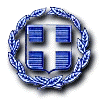 ΟΙΚΟΝΟΜΙΚΗ ΥΠΗΡΕΣΙΑ	ΤΜΗΜΑ ΠΡΟΫΠΟΛΟΓΙΣΜΟΥ ΛΟΓΙΣΤΗΡΙΟΥ & ΠΡΟΜΗΘΕΙΩΝ Λ. Μεσογείων 415-417,Αγία Παρασκευή, 15343ΑΘΗΝΑΠληρ.: 		Τσαμαλίκα Αναστασία
Τηλ.: 		213 2004 548E-mail:	 	a.tsamalika@agiaparaskevi.gr  ΠΡΟΣ :  ΕΝΔΙΑΦΕΡΟΜΕΝΟΙΚοινοποίηση: ΣΥΛΛΟΓΟΣ ΔΙΚΑΣΤΙΚΩΝ ΕΠΙΜΕΛΗΤΩΝ
                 ΕΦΕΤΕΙΩΝ ΑΘΗΝΑΣ ΠΕΙΡΑΙΑ ΑΙΓΑΙΟΥ ΔΩΔΕΚΑΝΗΣΟΥΠΡΟΣΚΛΗΣΗΟ Δήμος μας ενδιαφέρεται να προχωρήσει στην παροχή υπηρεσίας με τίτλο Ανάθεση Εργασίας (εντολή)  σε Δικαστικό Επιμελητή για επιδόσεις εγγράφων της υπηρεσίας Εσόδων του Δήμου (CPV 75242110-8, K.Α. 00.6116.01), συνολικού ποσού 11000 € συμπεριλαμβανομένου Φ.Π.Α. Η παροχή υπηρεσίας θα γίνει με τη διαδικασία της απευθείας ανάθεσης.Σε περίπτωση που κηρυχθείτε ανάδοχος, πριν την ανάθεση, θα καταθέσετε τα απαραίτητα δικαιολογητικά προς απόδειξη της μη συνδρομής των λόγων αποκλεισμού από διαδικασίες σύναψης δημοσίων συμβάσεων των παρ.1 και 2 του άρθρου 73 του Ν.4412/2016:     α. Φορολογική ενημερότητα       β. Ασφαλιστική ενημερότητα       γ. Απόσπασμα ποινικού μητρώου. Σας προσκαλούμε να καταθέσετε την προσφορά σας για την ανωτέρω υπηρεσία, έως την 26/10/2018 στο πρωτόκολλο του Δήμου σε κλειστό φάκελο.		Ο Γενικός Γραμματέας	Κασαπίδης ΣτέφανοςΣυν. : Τεχνική Περιγραφή 12/10/2018 